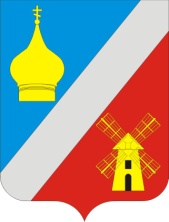 СОБРАНИЕ ДЕПУТАТОВ                             ФЕДОРОВСКОГО СЕЛЬСКОГО ПОСЕЛЕНИЯНЕКЛИНОВСКОГО РАЙОНА РОСТОВСКОЙ ОБЛАСТИР Е Ш Е Н И ЕПринятоСобранием депутатов				    	  «28» сентября 2021 годаВ соответствии со ст.13 Федерального закона от 27.12.2018 №498-ФЗ «Об ответственном обращении с животными и о внесении изменений в отдельные законодательные акты Российской Федерации», Уставом муниципального образования «Федоровское сельское поселение», Собрание депутатов муниципального образования,РЕШИЛО:1.	Внести в решение Собрания депутатов Федоровского сельского поселения от 30.10.2017г. №63 «Об утверждении Правил благоустройства территории муниципального образования «Федоровское сельское поселение» следующие изменения:         Статью 30 дополнить пунктом 8 следующего содержания:«На территории населенных пунктов Федоровского сельского поселения запрещается выгуливать животных вне мест, разрешенных решением органа местного самоуправления для выгула животных»Настоящее решение вступает в силу со дня его официального опубликования.Контроль за выполнением настоящего решения возложить комиссию по благоустройству, строительству, жилищно-коммунальному хозяйству, транспорту и дорожной деятельности (председатель комиссии – А.А. Слепченко).Председатель Собрания депутатов – глава Федоровского сельского поселения                                               С.А. Слинько«28» сентября 2021 г.№ 07О внесении изменений в решение Собрания депутатов Федоровского сельского поселения от 30.10.2017 г. № 63 «Об утверждении Правил благоустройства территории Федоровского сельского поселения Неклиновского района